I – Nome/Unidade/CentroII – Título do Plano de TrabalhoIII – Principais objetivos IV – Metodologia V – Adequabilidade entre tema proposto e produção informada na plataforma lattesVI – Resultados esperadosVII – relevância para a área de atuação do candidatoVIII – Viabilidade de execução e importância para a uerjIX –participação em atividades de graduação, pós-graduação e extensãoX – Cronograma  Mês/Ano    Atividades XI - Principais referências bibliográficas 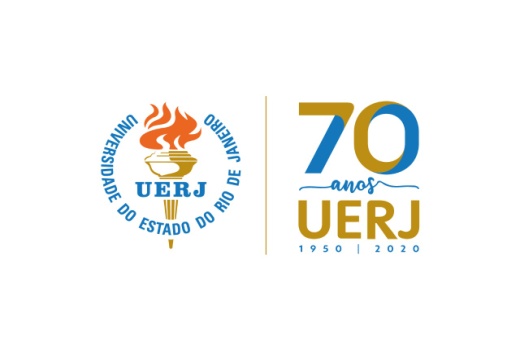 